Collège des Dominicaines de notre Dame de la Délivrande – ArayaClasse : CP					     Mai 2020 – 1ère semaineNom :_____________________________ARTS PLASTIQUES							Découpage/ collageDécouper les formes ci-dessous.Coller les formes pour avoir le modèle final sur une feuille de dessin.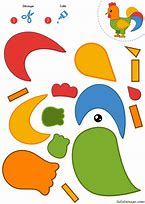 